Panopto is a video management system that allows instructors to upload, store, and organize their instructional videos in one place. This can make it easier for instructors to find and access the videos they need, as well as share them with their students. Panopto's video player includes features like the ability to search within videos using keywords and to add notes, bookmarks (table of contents), and quizzes to videos. This can help students stay engaged with the material and improve learning outcomes.The University's goal is to deliver the best media experience for students, but Marquette does not have unlimited video storage in Panopto. Videos stored in Panopto are subject to retention policies and storage limits. Center for Teaching and Learning staff will periodically review usage metrics and contact faculty about lesser-viewed content to determine if the video is still necessary or may be removed from Panopto. Implementing a retention policy for Panopto is necessary to meet two needs: one administrative, the other financial.Adding Videos to Panopto and D2LAdding a video with add Existing ActivitiesLog into D2L and access your course. Go to Content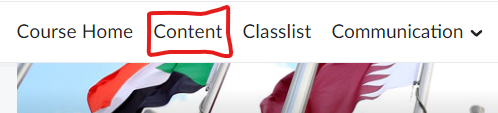 Go to Add Existing Activities and Find Panopto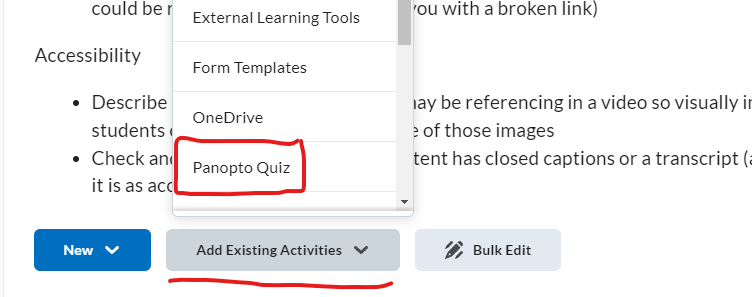 You can choose a video you have already uploaded or upload a new video.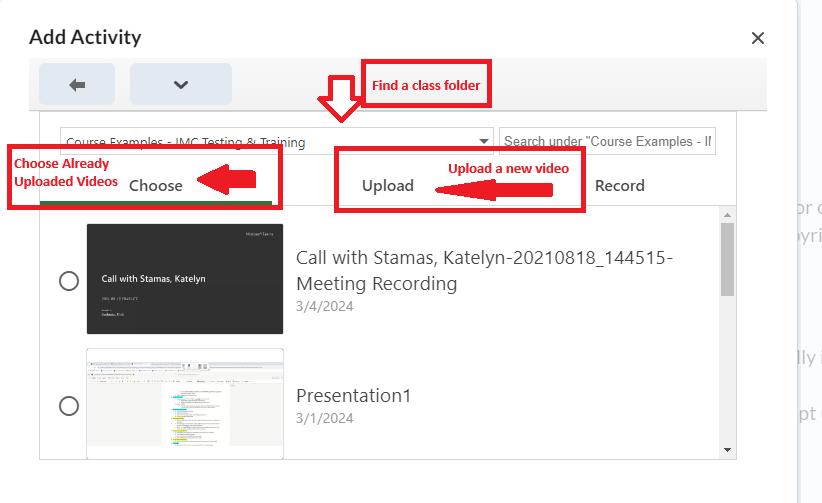 Uploading a new video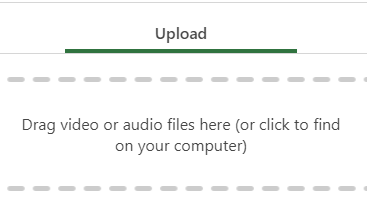 The video will process, then you can click insert.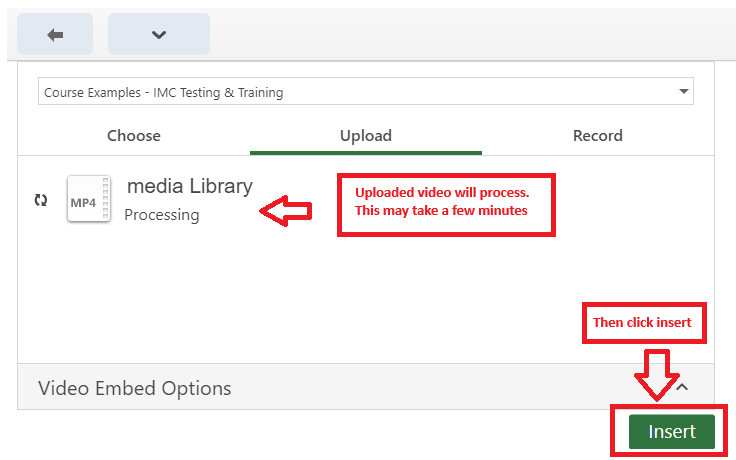 The Video will be added to the module.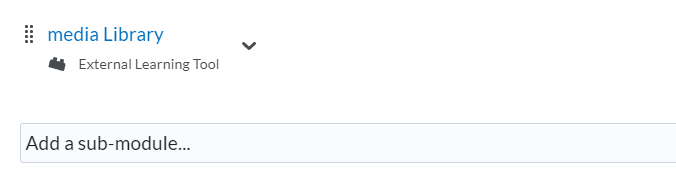 Adding a video with Insert StuffOpen the Brightspace Editor toolbar and find the Insert Stuff Icon.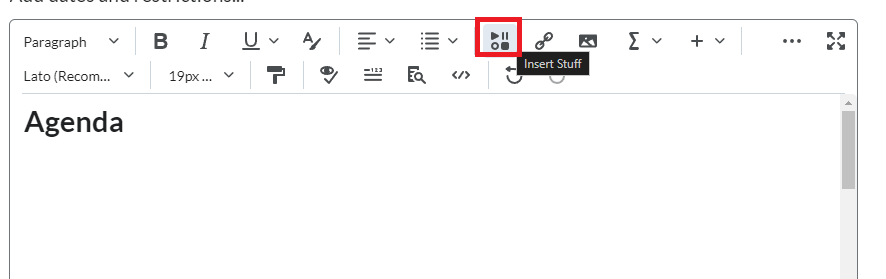 Find Panopto in the Pop-up menu.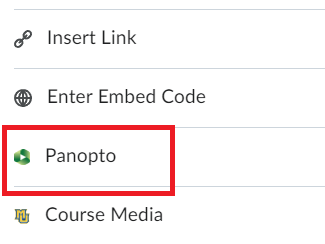 You can choose a video you have already uploaded or upload a new video.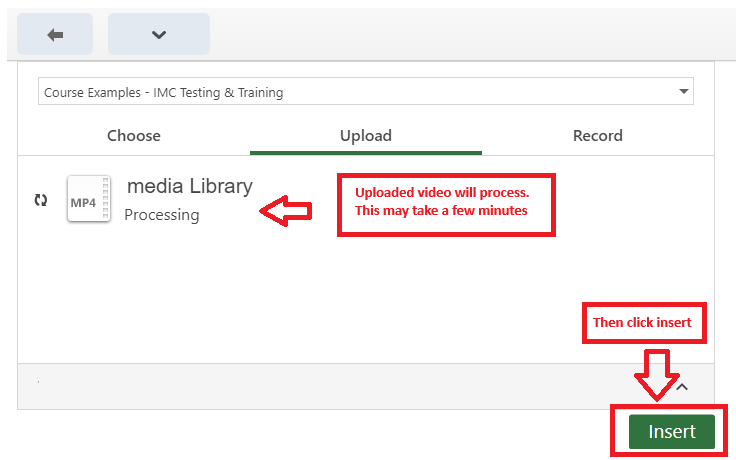 Once the video is processed and you press Insert, D2L will give you a preview of the embedded video. Then Press Insert again.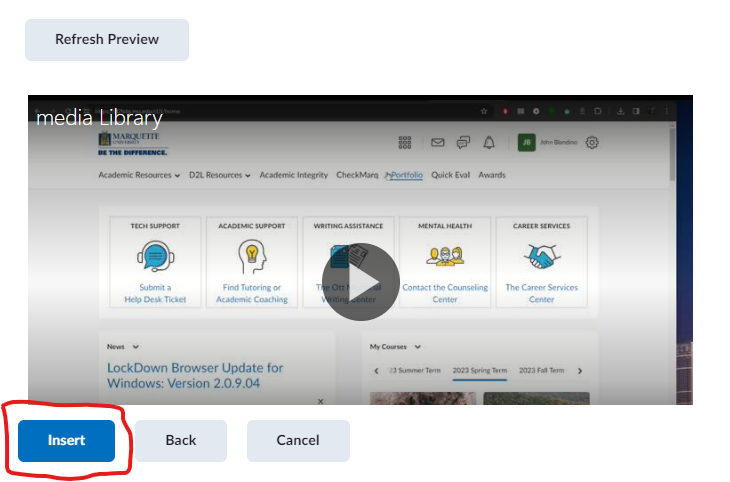 The video will be embedded into the course.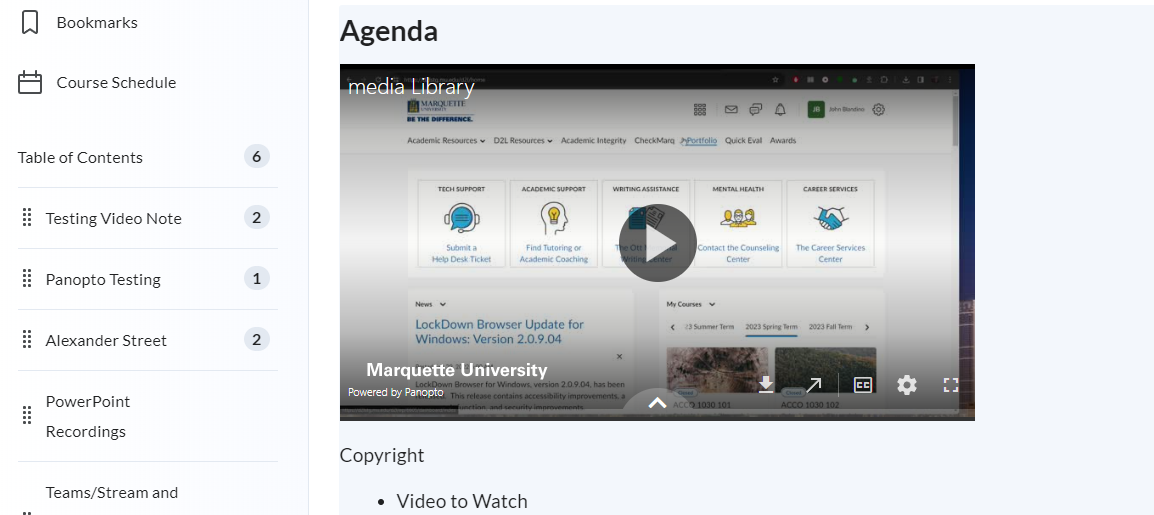 Adding a Video with Insert QuicklinkOpen the Brightspace Editor and select Area you want to Link to a Video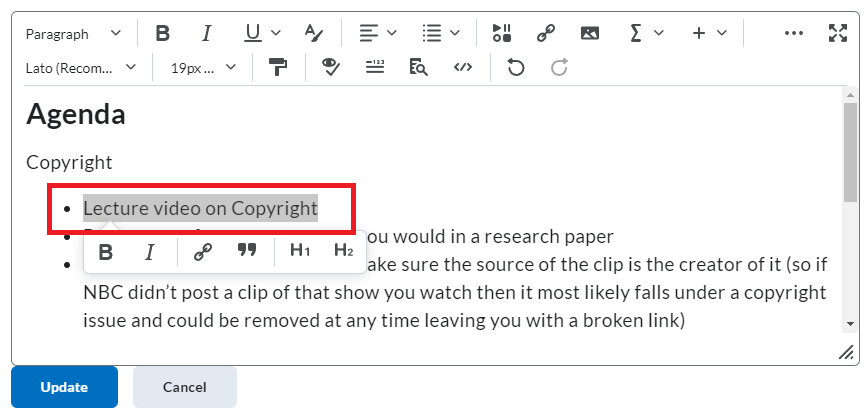 Click in the Insert Quicklink Icon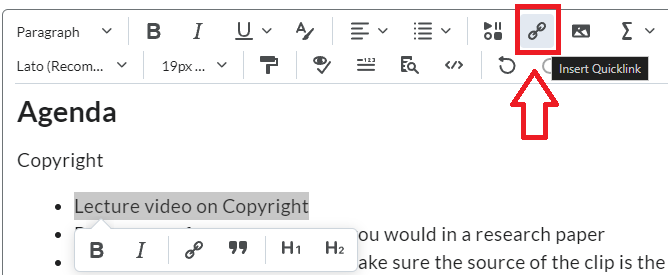 Find Panopto under Third Party Tools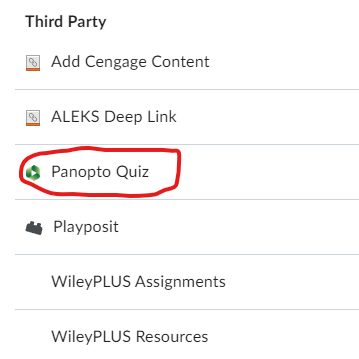 Select an existing video or upload a new video.The video link will appear where you highlighted the text. It will automatically change the test to the video title.  You can adjust the title of the video.  Once done Click update.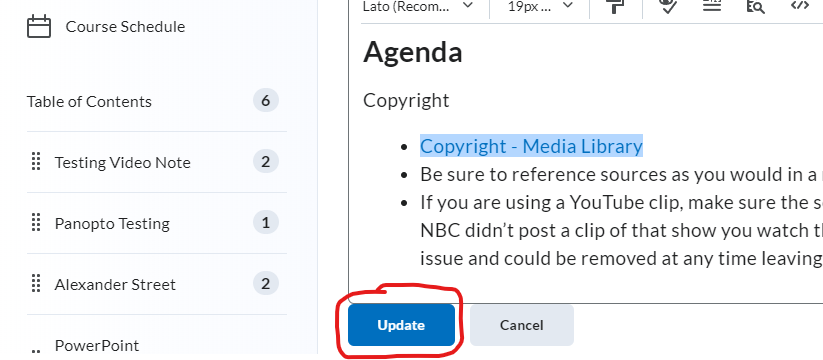 Adding a Quiz to PanoptoFirst add a video to D2L using Add Existing Activities, insert stuff or Insert Quicklink 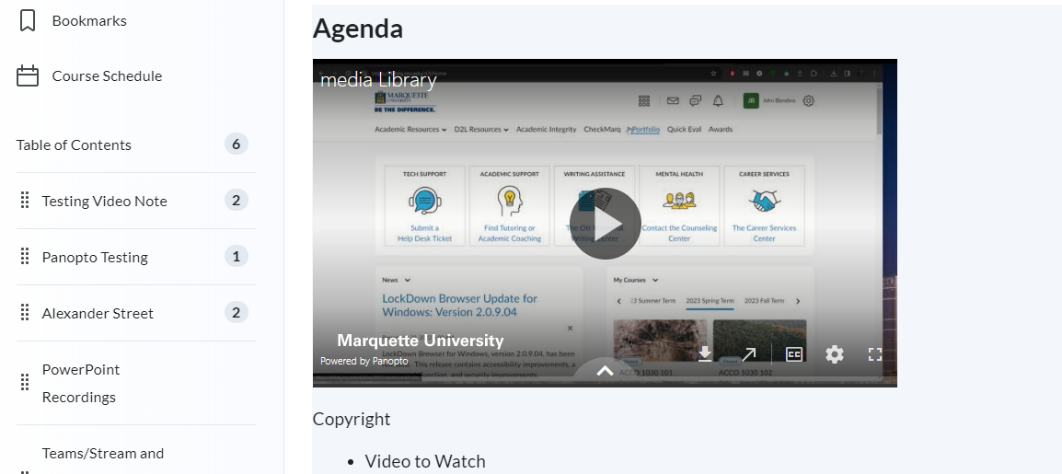 Once the video is in D2L, Watch the Video in Panopto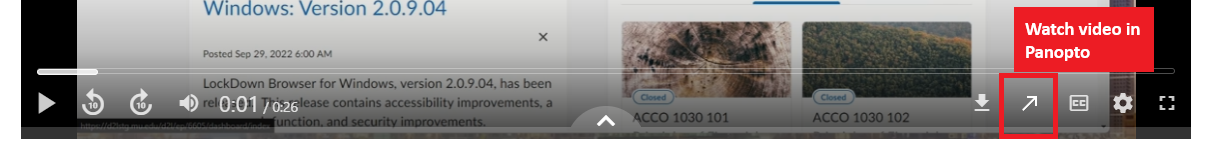 In the Full Panopto Player you will see Icons on the upper right side of the screen, Select the Edit Icon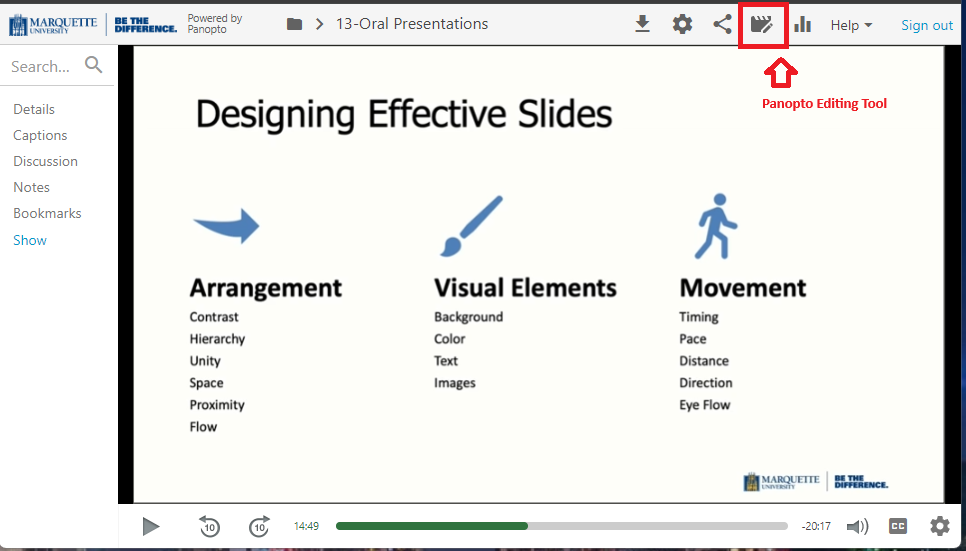 In the Editor on the left-hand side of the screen, you will see the Quizzes Tab 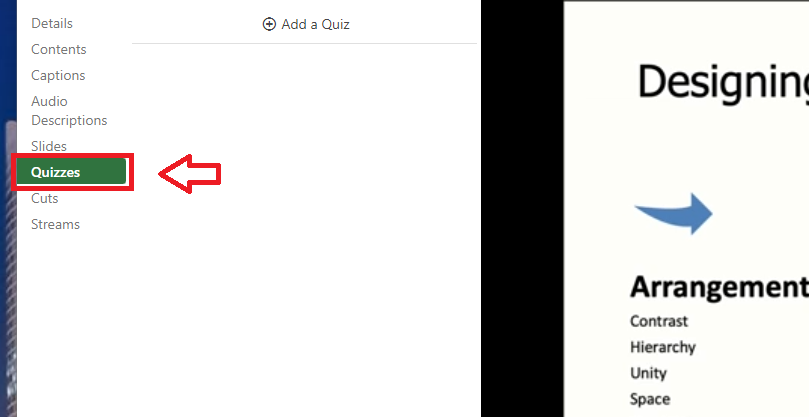 Click in the timeline to navigate to the place in the video where you would like to insert a quiz. The red vertical line will indicate where the quiz will be added in the video 

 Figure 1


6.  In the left Navigation menu, select Add a Quiz 

 
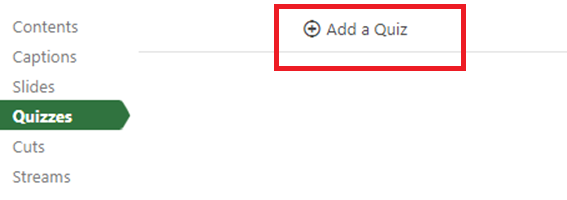 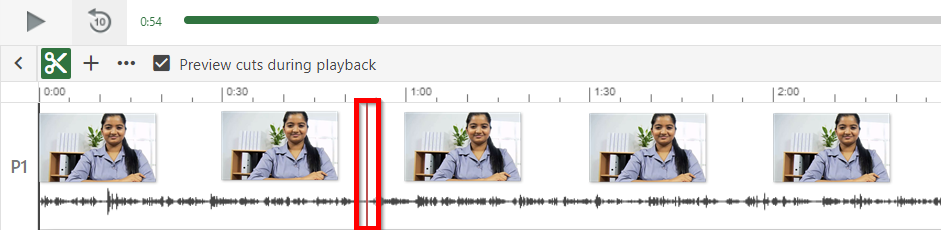 

7.  A quiz window will appear in your secondary stream window where you can fill in the details for your quiz 

 


8.  Within the form, you can select the drop-down menu in the top right corner to show different types of quiz questions. The quiz options include True/False, Multiple Choice, Multiple Select, and Fill In the Blank. The default is multiple choice.




9.  Multiple Choice: Gives you the option to have several answers present, but only one answer can be chosen as correct. When the option is first chosen, there will only be two answer fields. Another answer field can be added by clicking the "Add Answer..." button. You need to have the correct answer selected before adding another question.

 


10. Fill In the Blank: Gives you the option to ask questions that require users to fill in answers to the question. The prompt will ask for the correct answer to be provided.  An underscore _ needs to be placed before and after the answer. For portions of the question where there are multiple possible answers for a blank space, insert a divider | between each potential answer. For example, if the phrase that must be completed is The quick brown fox jumps over the lazy dog, and the quiz taker must guess quick and then can guess either lazy dog or lazydog the Prompt section would be written as The _quick_ brown fox jumps over the _lazydog | lazy dog_, as pictured below. In the Preview section, you will see the possible answers listed and separated by commas. 

    


11.  To remove an answer you can click on the X next to any of the answers.

  


12.  Other quiz question types include True/False, which gives you the option to ask a True or False question. And Multiple Select, which gives you the option to have several answers present and more than one can be selected as correct. Note: when using multiple select, all correct answers must be selected by the viewer in order to be marked as a correct response. 


13.  Once you are done with a question and want to add another one, click the Add a Question button at the bottom of the form.

 


14.  If you need to navigate to a different question in your quiz, you can use the Back and Next buttons at the bottom of the form.

  

15.  Once you have added all your questions, click the Done button at the bottom of the form (Fig.10).

  


16.  You will then be directed to the Options page for this Quiz. In this page, you can: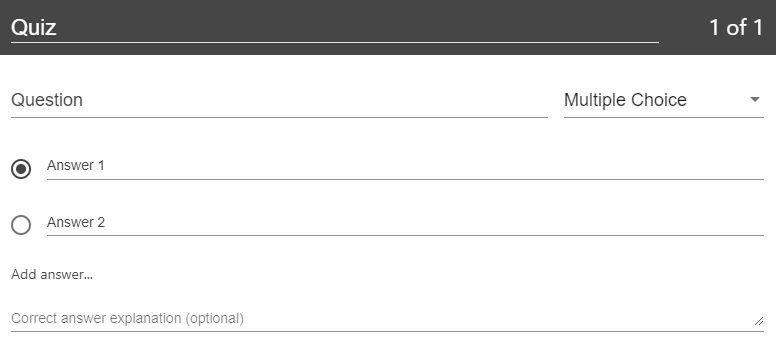 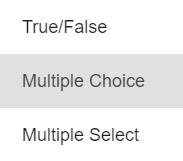 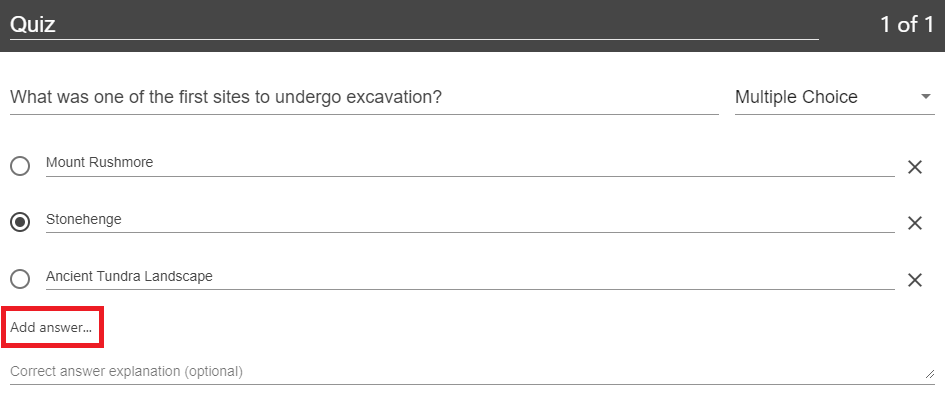 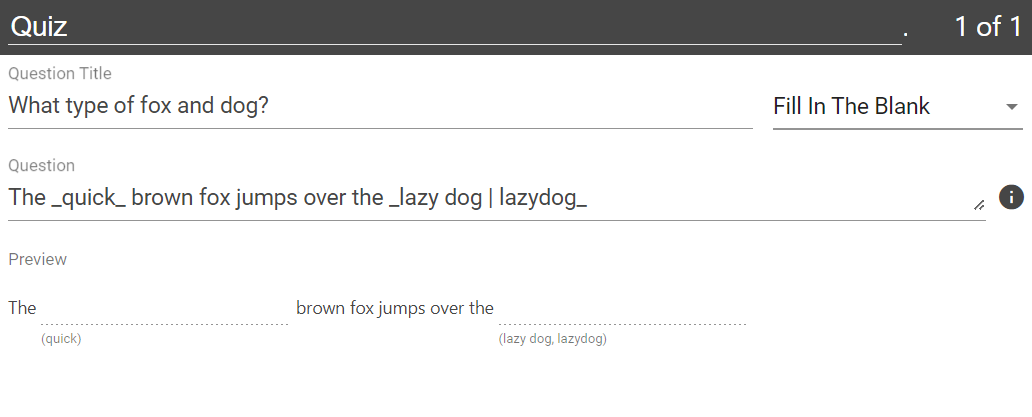 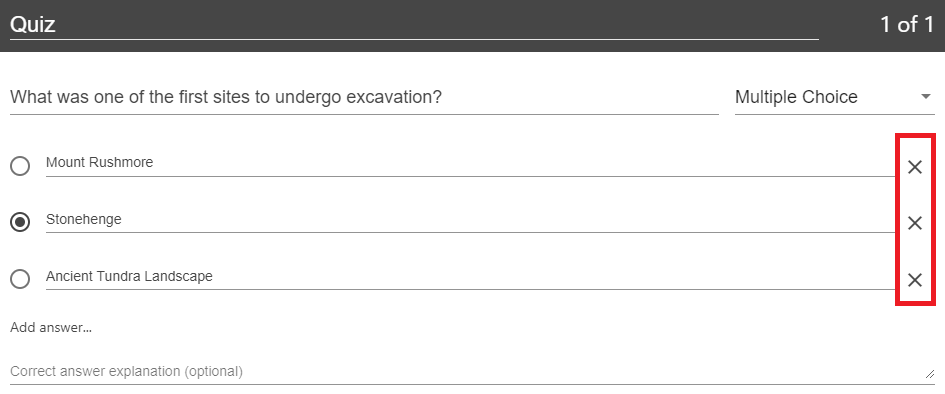 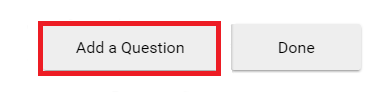 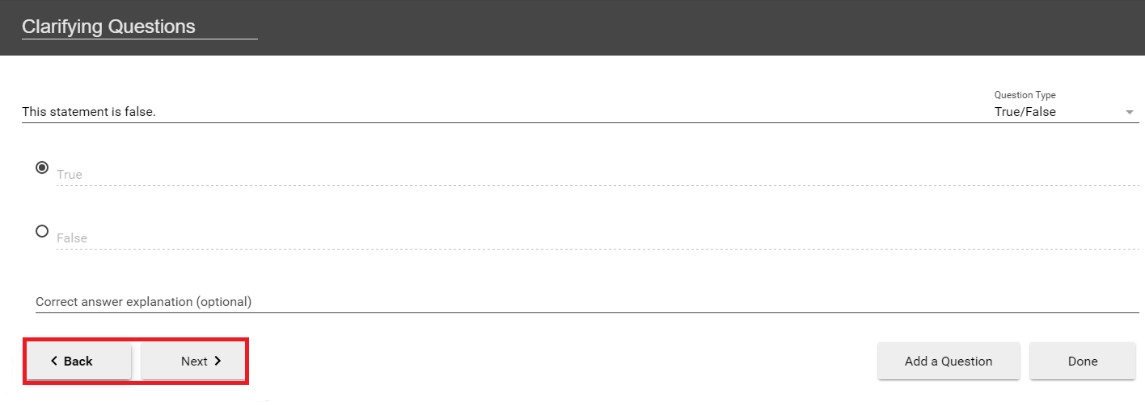 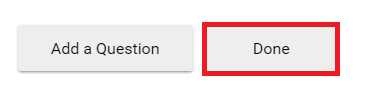 Allow viewers to retake the Quiz. Please note: When this is enabled, Panopto can only retain a user's most recent score.Show grade after taking this quiz (If this is enabled you can also allow review of correct answers and explanations)Allow review of correct answers and explanationsBlock advancing in the video until answering this quiz. Please note: This applies to viewers who have not yet completed the quiz. Once the quiz is completed, the viewer has the option to continue watching.Delete questions by clicking the XsReorganize the questions by using the arrows
   


17.  Once you are finished, click the Finish button. The name of your quiz will now appear in the Quizzing pane.


18.  Repeat these steps for each quiz you want to add to your session. When you are finished, click Publish. During playback, when it is time for a Quiz the video will pause until the question(s) is/are answered.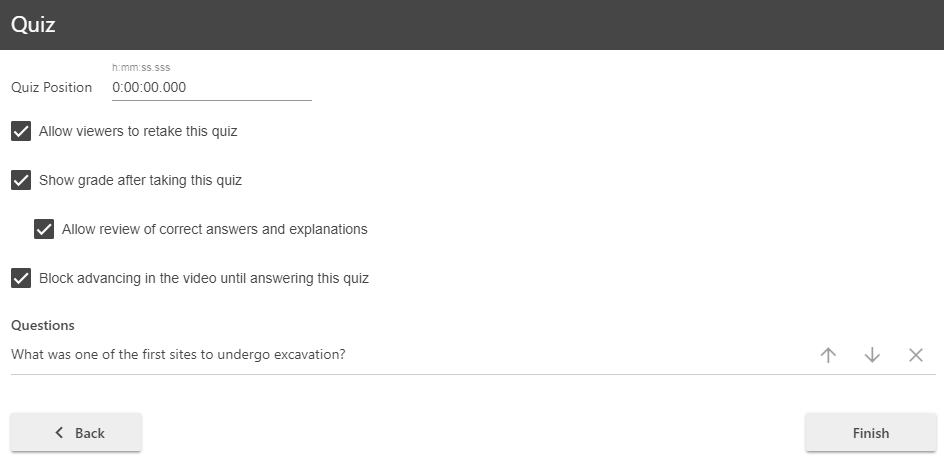 Editing a Quiz If you need to correct an item in a quiz

1.   Open your video in the editor. 


2.  Select the Quizzes tab from the left-hand navigation, then select the quiz you want to edit by clicking on it. 

   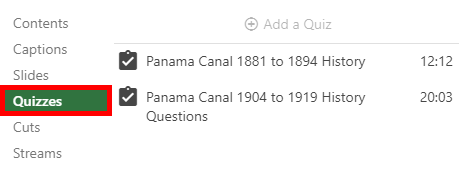 
3. If you attempt to edit a quiz that someone has already completed, you will receive a warning message that they may need to retake the quiz. Select the Continue button to proceed with editing. 

 Figure 13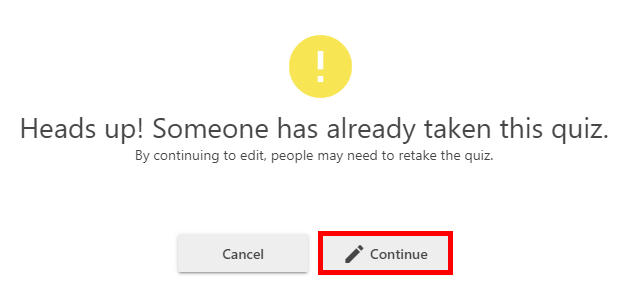 

4. To edit the quiz name, questions, or text, simply click on the text you wish to change. The editor will open the quiz to the first question; to change which question you are on, select the Next > button in the bottom left-hand side.   
5. To add questions to your quiz, select the Add a Question button. 

  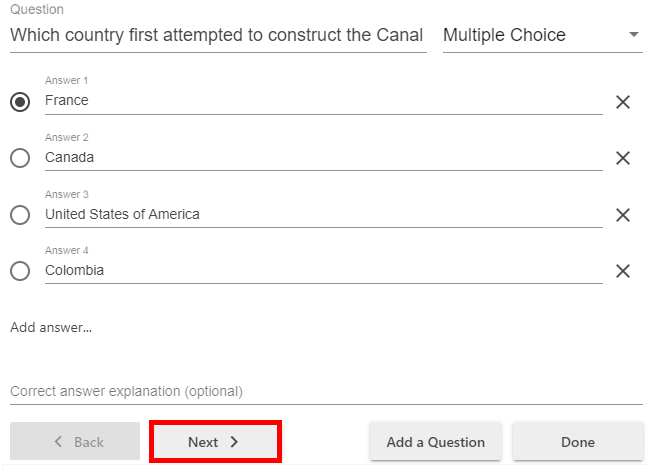 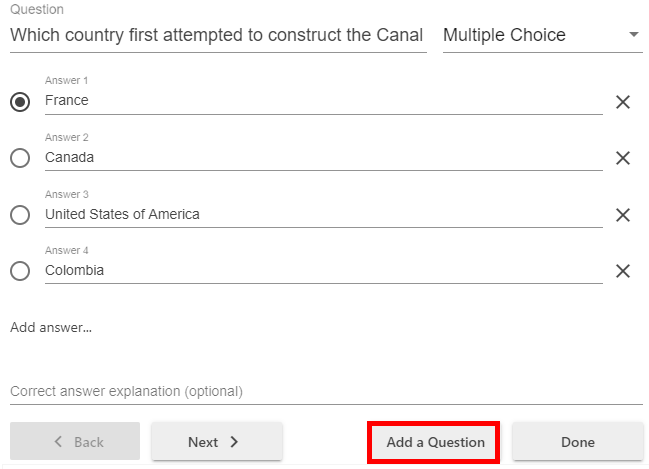 
6. You can change the question type by selecting the drop-down menu in the upper right-hand corner of the quiz. Note: If you change a multiple choice or multiple select question to a true or false question or fill in the blank, but do so on accident, your answers for the multiple choice or multiple select will be erased and you will need to type them back in. 

 Figure 15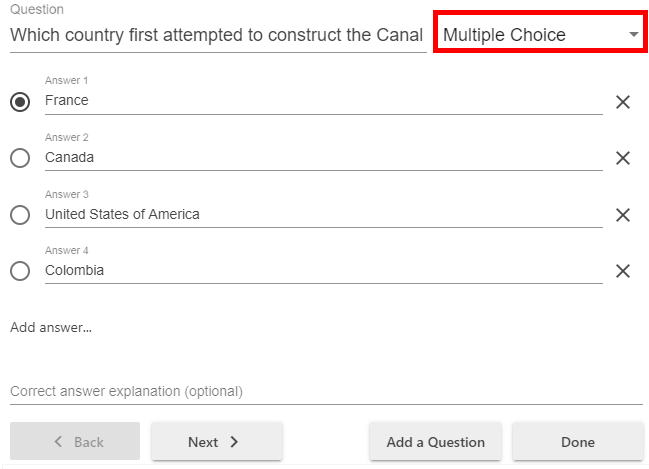 

7. To edit your quiz options, including where it’s positioned in your video, or to save the changes made select the Done button. 

  


8.  This will take you to the quiz options, where you can change the settings, you selected or deselected, reorder or remove a question, or adjust where the quiz appears in the video. 
 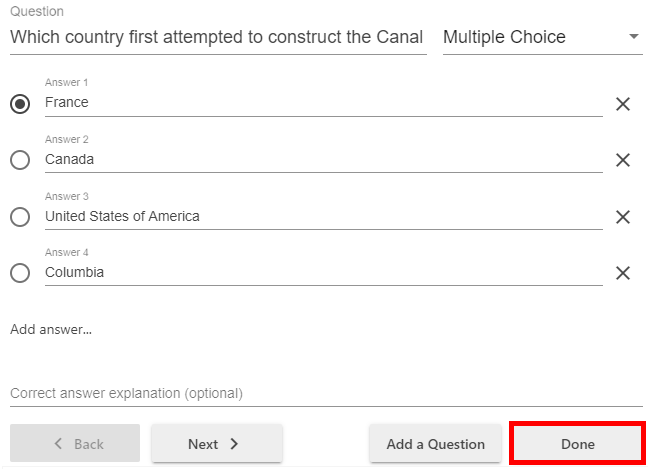 To reorder your questions, use the up and down arrow icons to its right. 
  

To remove a question, select the X icon to its far right (Fig. 18). 

  
To adjust where your quiz appears in the video, make a note of the time stamp where you want the quiz to fall, and then type it in at the top of the page next to Quiz Position.

 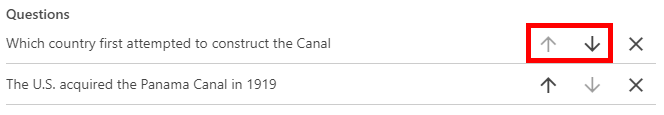 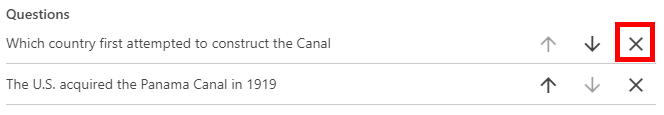 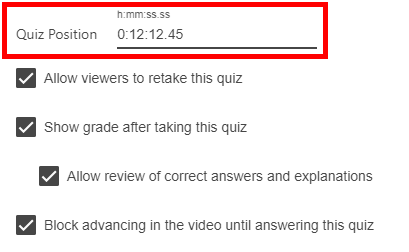 
To save your changes, select the Finish button at the bottom of the quiz window. 

 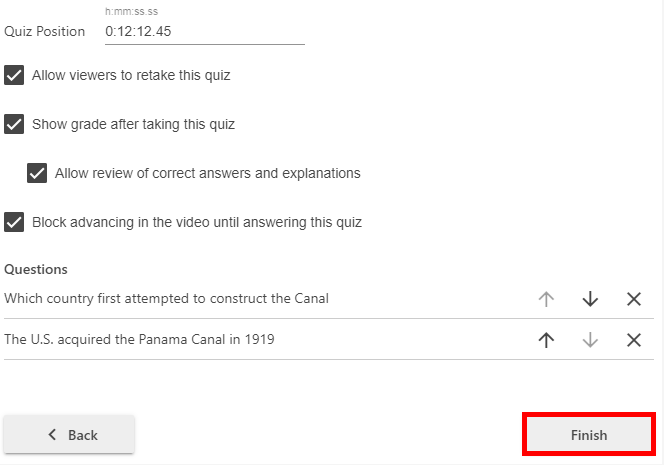 Viewing Quizzing ResultsTo access the results of a quiz, hover over the video in the video library and select the Settings button that appears.

   

2.  On the left, click the Quiz Results tab to display the results.

  


3.  From this tab, you can see Quiz Results Summary which shows the total number of correct answers and questions as well as the percentage correct for each quiz. You are also able to get a more detailed view of results by section. Click the Section drop-down to select which quiz section to drill into.

  


4.  You can see individual user results by selecting the arrow icon to the left of their name.

  


5. The option Download appears to the right of the User Results Summary, which provides a summary of results per user, and Detailed Results by Section, which provides details on how each question was answered by a user. This will make it possible to convert the quiz results to .csv files including the username, quiz, question, response, and correctness. Note: This report includes up to 50 quizzes and their results. Any additional quizzes in a video will not be included in the report. Additionally, exporting quiz statistics will pull a user's last quiz attempt if they retake a quiz. 

  Figure 25


6.  Selecting Clear from the Clear Quiz Results section will clear all existing quiz results. Please note: Clearing quiz results will make any existing results unavailable. If you will need to refer to the original results in the future, please download them prior to selecting Clear.
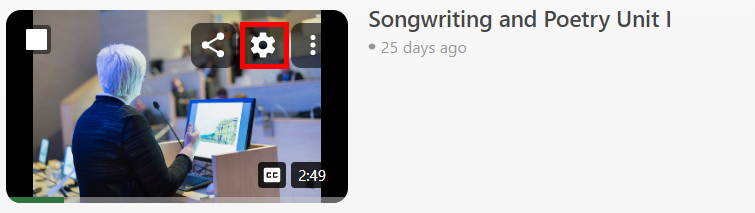 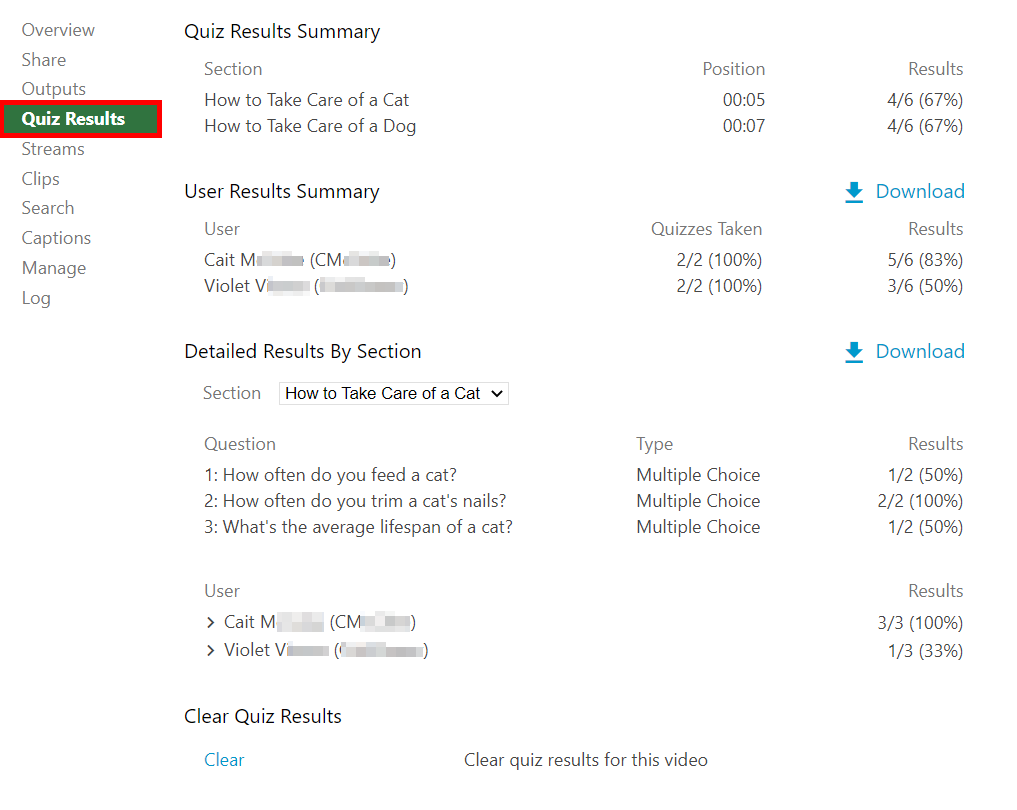 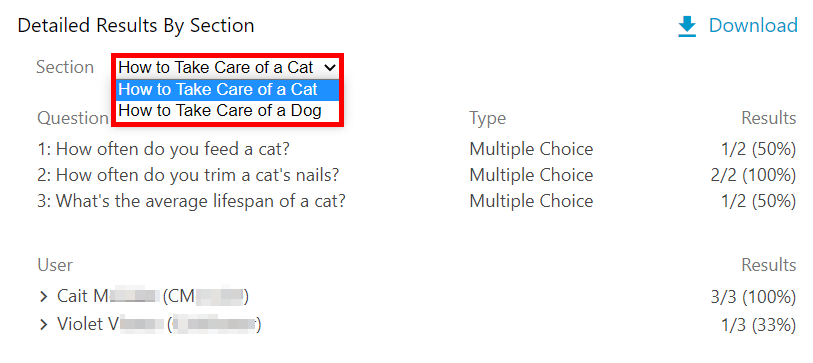 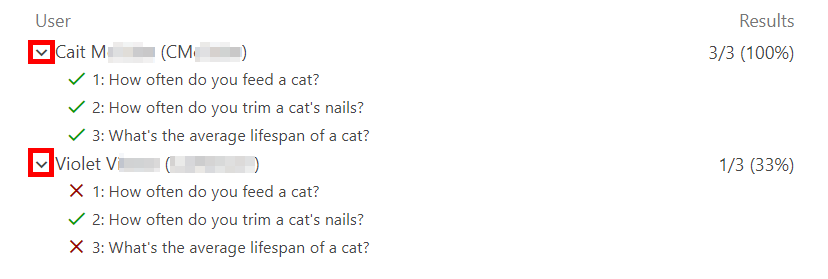 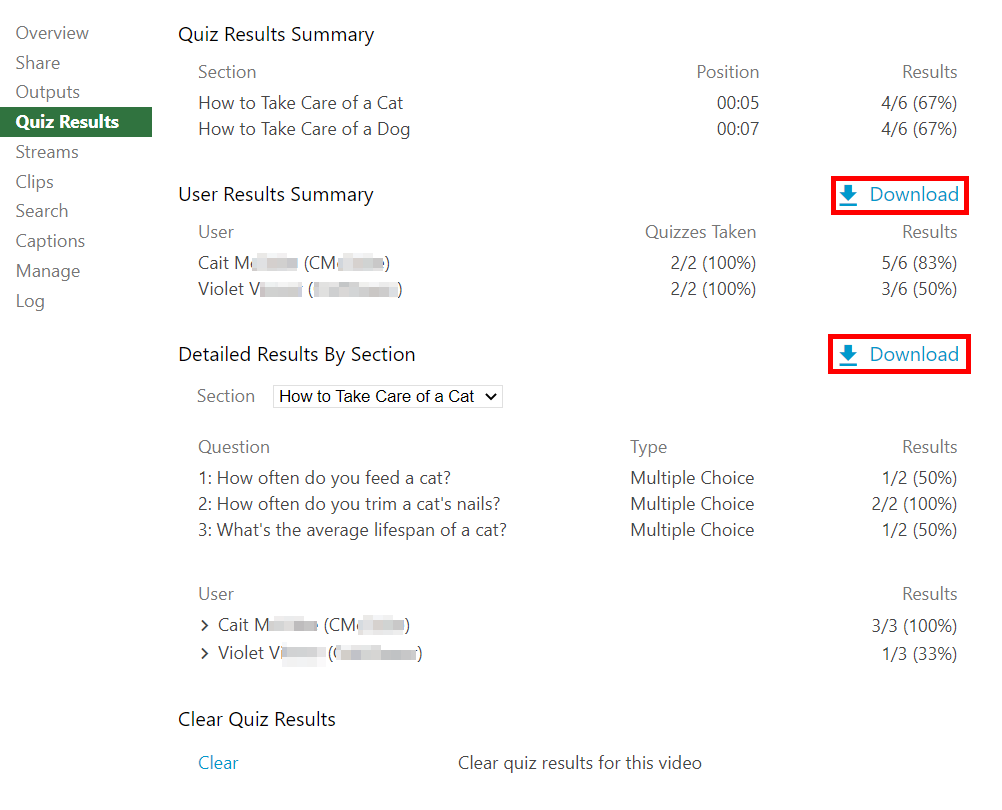 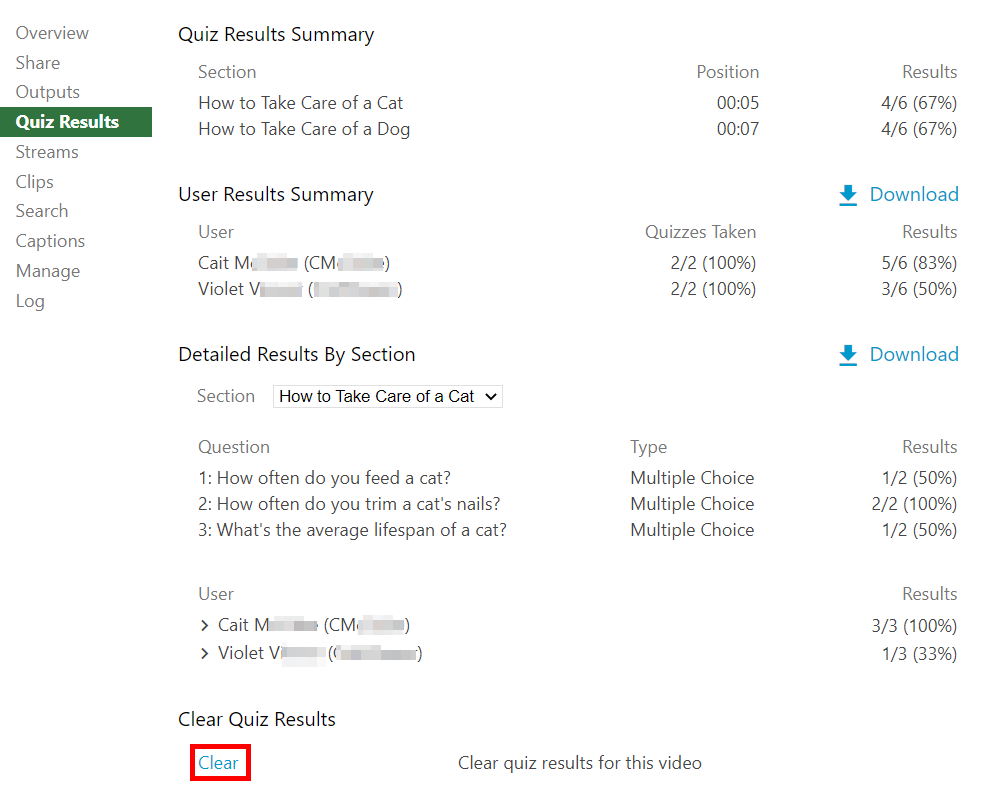 Using Panopto Bookmarks and Discussions toolsCreate a Bookmark (Table of Contents)Open a video and access the Panopto ViewerIn the Panopto Viewer, select the Bookmarks tab in the left-hand navigation

  
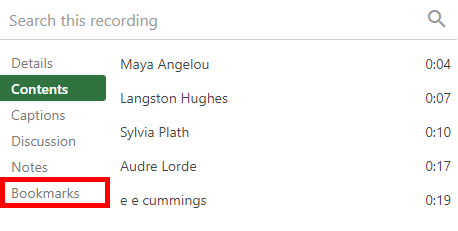 

3.  At the point in the video, you want to add a bookmark, type the bookmark name and hit enter to add it. 

   


4. Once you enter the bookmark, it will appear with its corresponding timestamp. 

 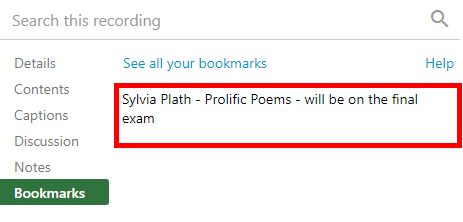 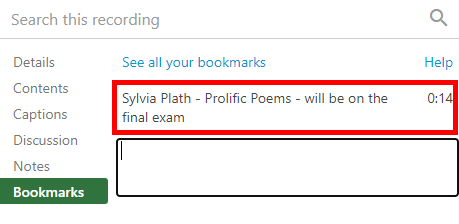 5. To View Bookmarks go to the Panopto Viewer: select Bookmarked from the left-hand navigation. This will pull up a library of videos to which you have added bookmarks. You can select bookmarks directly from underneath the In this session section of a video's listing. 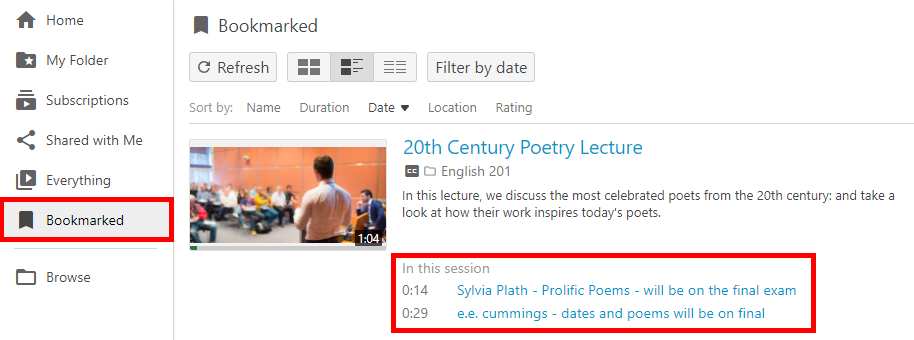 6. From the Viewer: Alternately, while viewing a video, select the Bookmarks tab and click See all your bookmarks.

 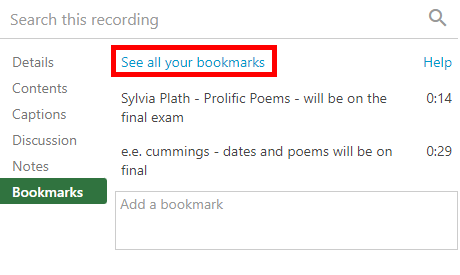 
7. This will open the Bookmarked tab of your Panopto site in a new browser tab. On this tab, the library of videos to which you have added bookmarks will appear. You can select bookmarks directly from underneath the In this session section of a video's listing.  

 Discussion ToolsViewers can add comments, start discussions, and reply to each other on the Discussion tab in the Panopto Viewer. In this article, learn how to add, edit, delete, and reply to comments made in the Discussion tab. 
1. Adding Comments1.1. In the Viewer, select the Discussion tab from the left-hand navigation. 

   


1.2. On the Discussion tab, a textbox displays Add a comment with a timestamp where the comment will be added. Write your comment in this textbox and select the Send icon or hit enter. Your comment will appear in the Discussions tab at the timestamp indicated.

  Figure 2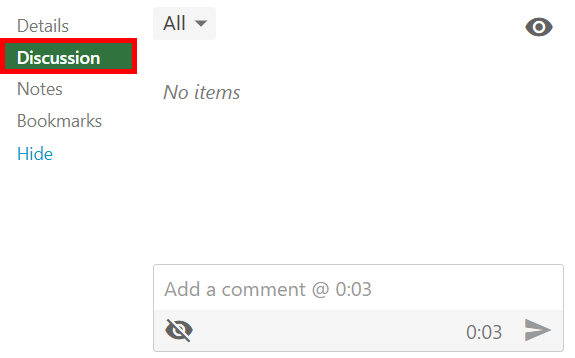 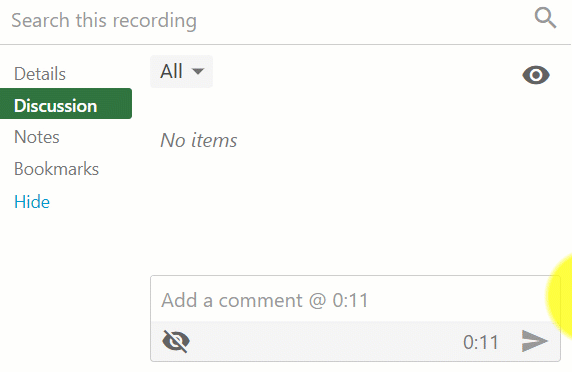 2. Editing or Deleting a Comment 2.1. Adjust who can see your comments: Select the eye icon located underneath Add a comment. A menu will appear that allows you to select one of the following options
 Everyone: Your comment will appear to all Viewers. Moderators only: Your comment will appear to the video's Creator(s) and Admins only. Please note: Creator(s) and Admins can make a comment visible or private. 
 Figure 3


2.2. Change your comment's visibility: If you want to change who can see your comment, hover over the comment and select the eye icon.
 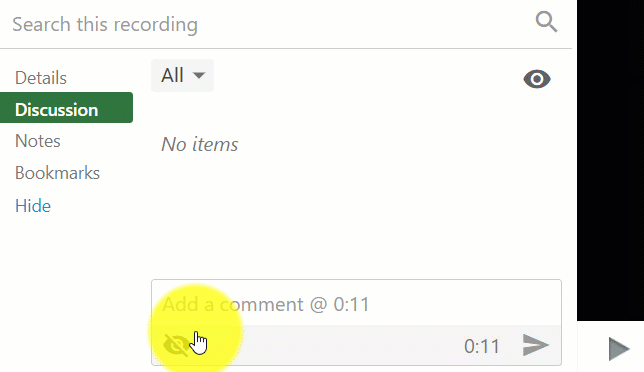   Figure 4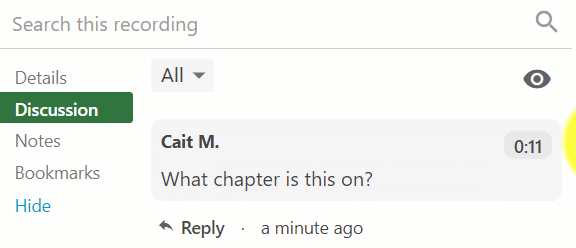 

2.3.  Editing a comment: Hover over the comment you wish to edit and select the Edit icon, which looks like a pencil. The comment will reappear in the discussion text box. Edit the comment and select the Send icon, or hit enter, to save your changes.

 Figure 5


2.4. Deleting a comment: To delete a comment you've added, hover over the comment and select the Delete icon, which looks like a trash can.

  Figure 6 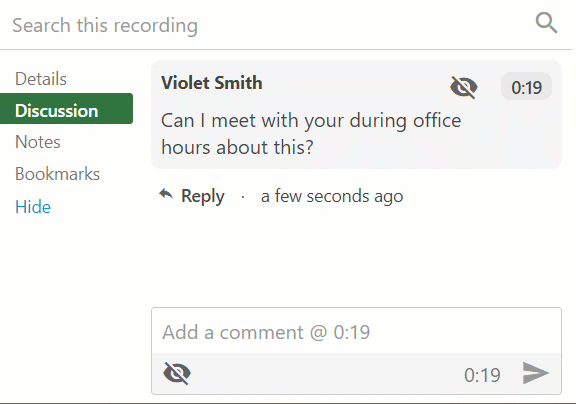 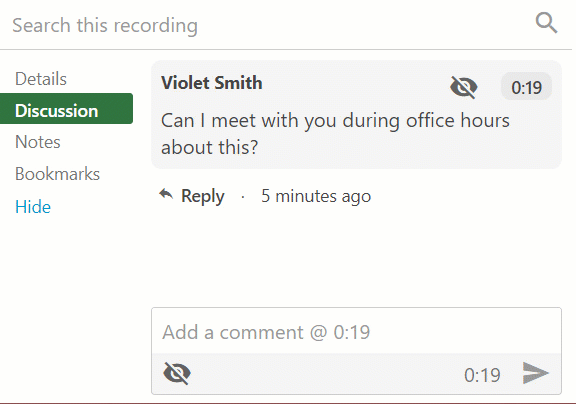 3. Replying to Comments3.1. Replying to a Comment: You can reply to comments made by other users. Select Reply under another user's comment. The textbox will display Add a reply. Once you are done typing your reply, select the Send icon, or hit enter.

 Figure 7 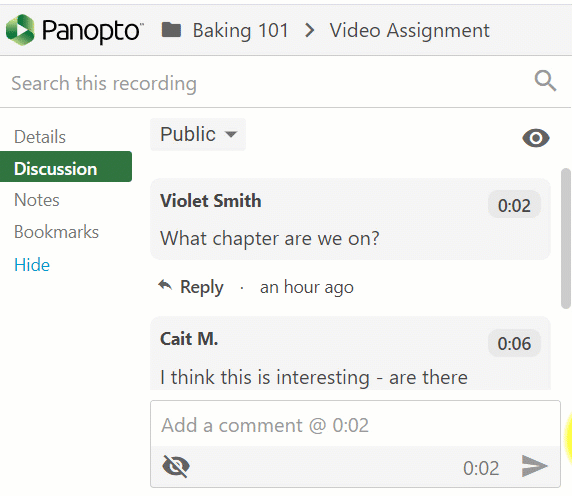 4. Moderating Discussion Threads

4.1. Toggle between All, Public, or Private comment threads: Select the drop-down menu that appears in the upper left corner of the Discussions tab and select which comments you'd like to view.

   


4.2.  Change the Default Comment Privacy Setting: In the upper right-hand corner of the Discussion tab, select the eye icon. A menu will appear with the following options: 
 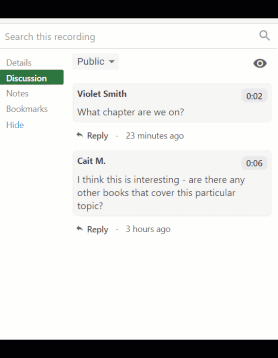 Threads are visible to all by default: This is the default privacy setting, which allows users to change whether their comments appear privately or publicly, as described in step 2.1. above. Threads are hidden unless approved by moderator: When selected, all comments submitted must be reviewed by the Creator(s) of the video or an Admin before they are added to the Discussion tab. Note: Any public comments made previously will remain public, unless the moderator manually changes them, as described in step 2.1.a., above.  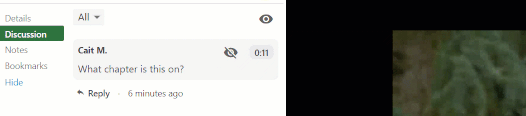 How to add a Panopto Quiz to the D2L Gradebook Inserting a Graded Panopto Video Quiz into D2L Gradebook  Prepare a Panopto video that includes a quiz.   In the content module for this course, click Existing Activities. 

 


3.   Select the Panopto.    



4.  Select the Video with the quiz you want and hit Insert.

 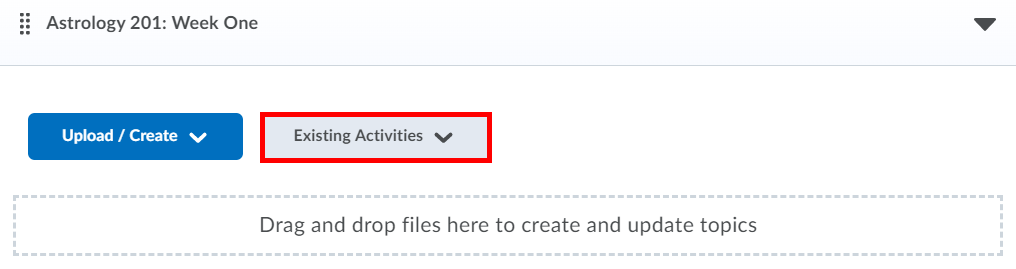 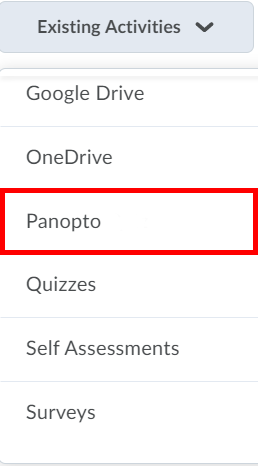 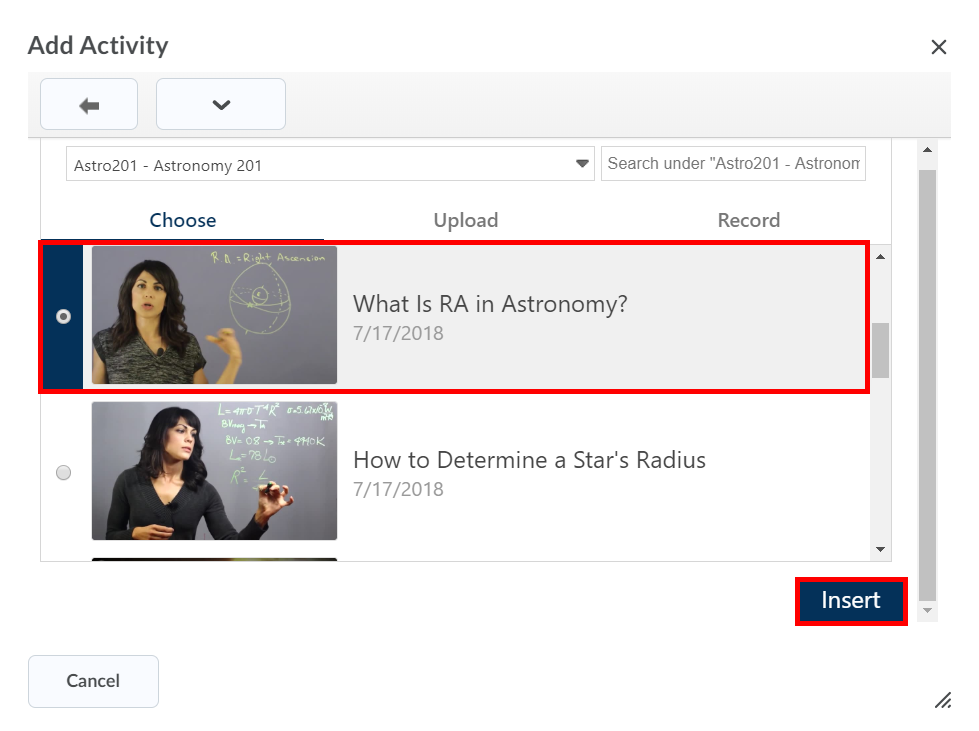 

Note: If you embed a video with multiple quizzes, they will be rolled up into one score and tracked as one assignment instead of as individual quizzes in the video.5.  Select the video, open, and view it. 

  

  
2.3. To sync the quiz grades to the grade book, in the Assessment section of the Activity Details, select Add a grade item... Students must use the link in the D2L Brightspace assignment for their grades to be reported back to D2L Brightspace.
 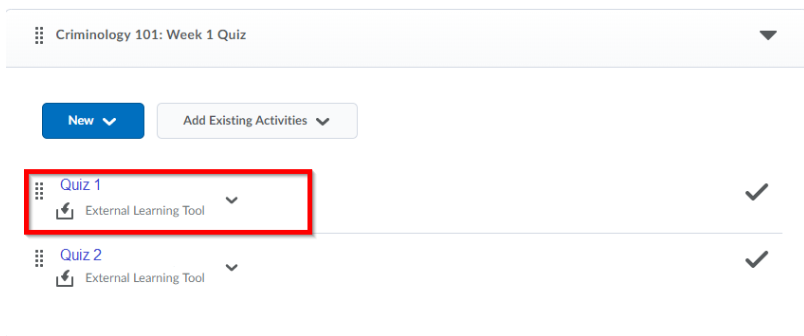 
2.3.b. If a gradebook item already exists select that item. 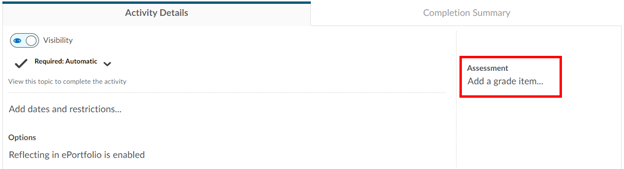 

2.4. To add a new grade item, select the + icon

   


2.5.   Enter the new Grade Item Name and a maximum point value. Complete any other desired fields, and then select Create at the bottom. 

 


2.6.  Select Save to assign this grade item with your Panopto quiz.

  
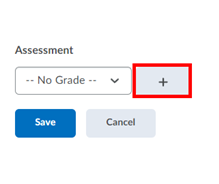 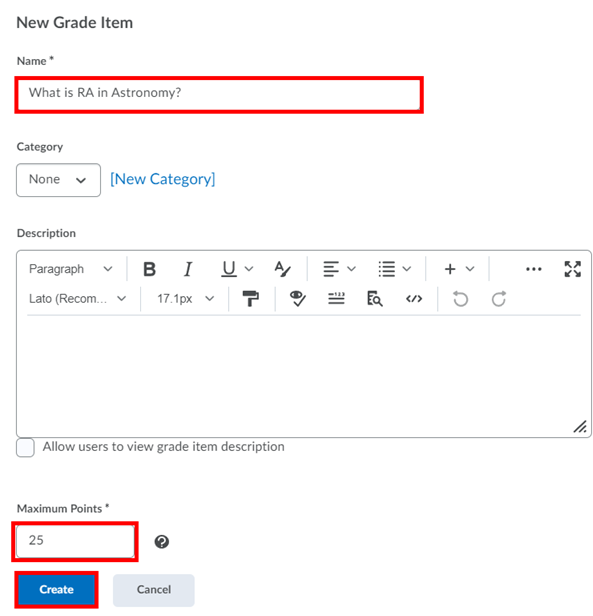 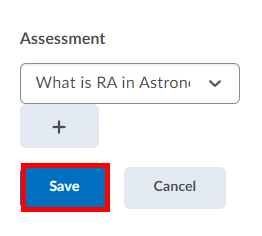 